OFFENE GANZTAGSSCHULE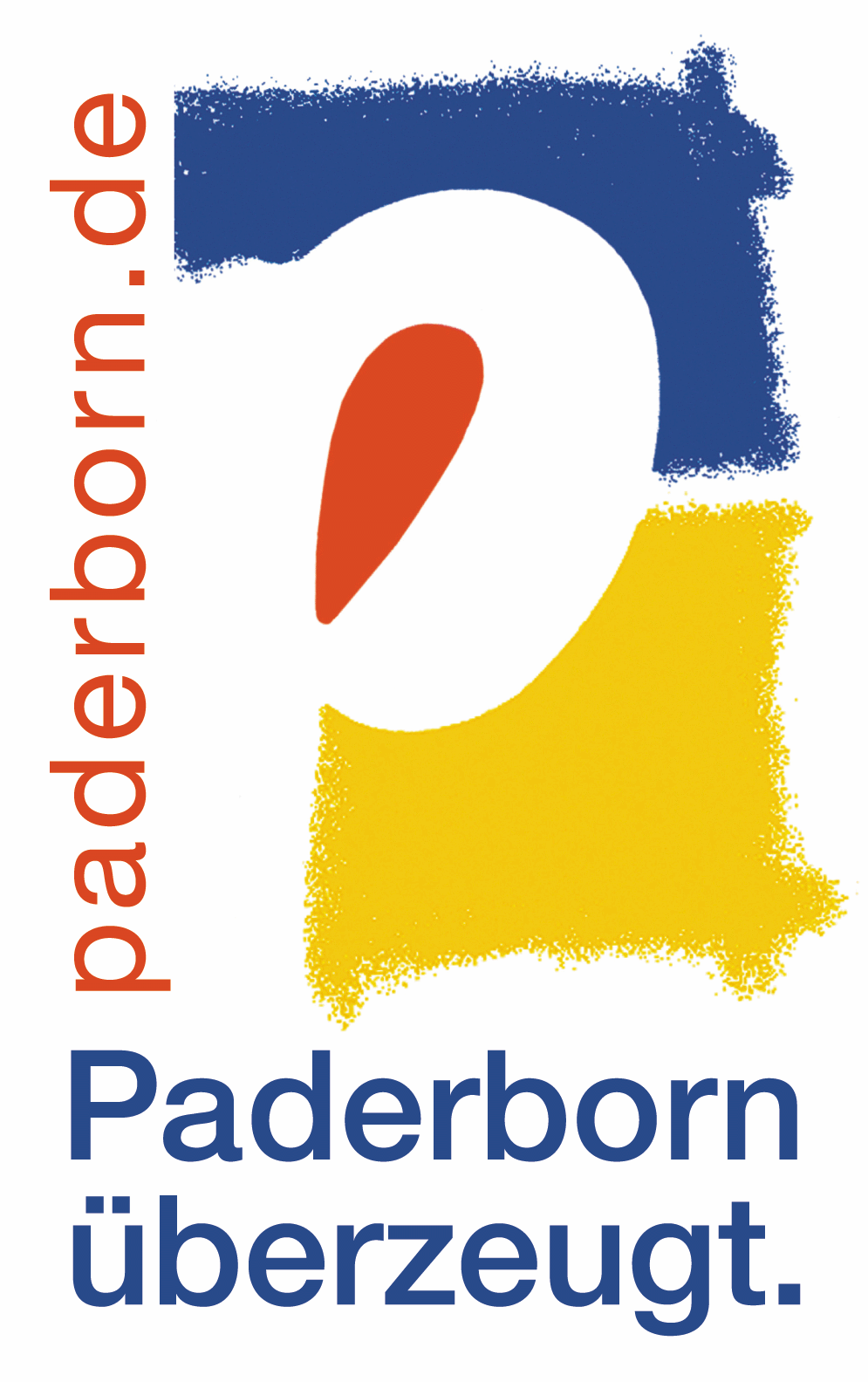 Grundschule KaukenbergWeißdornweg 1033100 Paderborn                                                                              	Paderborn, im September 2021Liebe Eltern,mit diesem Brief möchten wir Sie über die Schließtage sowie die Ferienbetreuungszeiten und Bedarfsgruppen in der OGS  des Schuljahres 2021/2022 informieren.Die Bedarfsgruppen sind ausschließlich für die Kinder berufstätiger Eltern eingerichtet.Wiederbeginn der OGS am Mi. 10.08.2022 mit Schulbeginn.   Mit freundlichen GrüßenIhr OGS Team Ferienbetreuung – Schließtage – BedarfsgruppenFerienbetreuung – Schließtage – BedarfsgruppenFerienbetreuung – Schließtage – BedarfsgruppenAnlassDatumBemerkungHerbstferien 202118.10.21-22.10.21FerienbetreuungLehrerfortbildung -1.Hilfe am Kind im Notfall15.12.21BedarfsgruppeWeihnachtsferien 2021/2224.12.21-07.01.22OGS geschlossenKarneval-Freitag25.02.2022BedarfsgruppeRosenmontag28.02.2022OGS geschlossenKIF-Ganztägige Fortbildung01.03.2022OGS geschlossenOsterferien 202219.04.2022-22.04.2022FerienbetreuungFreitag nach Himmelfahrt27.05.22OGS geschlossenSommerferien 202218.07.2022-05.08.2022FerienbetreuungPädagogische Tage08.+ 09.08.2022OGS geschlossen